Publicado en Madrid el 01/03/2023 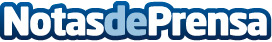 Las mujeres desempleadas de larga duración superan en un 26% a los hombres en la misma situación, según Fundación AdeccoEn concreto, de las 1.282.800 personas que llevan más de un año buscando empleo en nuestro país, 715.200 son mujeres y 567.600, hombres. Además, la tasa de paro femenina se encuentra más de 3 puntos porcentuales por encima de la masculina (14,6% frente a 11,3%), una variación que demuestra que siguen teniendo más dificultades para encontrar un puesto de trabajoDatos de contacto:Autor914115868Nota de prensa publicada en: https://www.notasdeprensa.es/las-mujeres-desempleadas-de-larga-duracion Categorias: Finanzas Sociedad Recursos humanos http://www.notasdeprensa.es